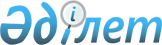 Қазақстан Республикасының жергілікті соттарының төрағалары мен судьяларын қызметке тағайындау және қызметтен босату туралыҚазақстан Республикасы Президентінің 2008 жылғы 14 шілдедегі N 631 Жарлығы



      Қазақстан Республикасы Конституциясының 
 82-бабының 
 2-тармағына, "Қазақстан Республикасының сот жүйесі мен судьяларының мәртебесі туралы" 2000 жылғы 25 желтоқсандағы Қазақстан Республикасы Конституциялық заңының 
 31-бабының 
 3, 6, 7-тармақтарына, 
 34-бабының 
 1-тармағының 1), 1-1), 2), 7) тармақшаларына, 2-тармағына, 4-тармағының 2) тармақшасына және 5, 6-тармақтарына сәйкес 

ҚАУЛЫ ЕТЕМІН:





      1. Төраға қызметіне:


Ақмола облысы бойынша:


Аршалы аудандық сотына          

Әміров Мұрат Айтымұлы




                                осы облыстың Бұланды аудандық



                                сотының төрағасы қызметінен



                                босатыла отырып;

Астрахан аудандық сотына        

Көкжалов Абай Ғалымұлы




                                осы облыстың Көкшетау қалалық



                                сотының судьясы қызметінен



                                босатыла отырып;

Бұланды аудандық сотына         

Қонақбаев Бақыт Шәріпбайұлы




                                осы облыстың Аршалы аудандық



                                сотының төрағасы қызметінен



                                босатыла отырып;

Целиноград аудандық сотына      

Насирдинов Ғалымжан Патшаханұлы




                                осы облыстың Астрахан аудандық



                                сотының төрағасы қызметінен



                                босатыла отырып;

мамандандырылған                

Ағманов Әділхан Байтөреұлы




ауданаралық                     осы облыстың Целиноград аудандық



экономикалық сотына             сотының төрағасы қызметінен



                                босатыла отырып;


Ақтөбе облысы бойынша:


Шалқар аудандық сотына 

        Маханбетов Айтуған Жеткергенұлы;


Мұғалжар ауданы                 

Қуанышев Жанас Базарұлы




N 2 аудандық сотына             осы облыстың Ақтөбе қаласы сотының



                                судьясы қызметінен босатыла отырып;


Алматы


 облысы бойынша:


Ұйғыр аудандық сотына           

Бірімқұлов Бақытбай Несіпбекұлы




                                осы облыстың Алматы облыстық



                                сотының судьясы қызметінен



                                босатыла отырып;

мамандандырылған                

Мәдібаева Зейнебике Орынбасарқызы




ауданаралық экономикалық        осы облыстың Алматы қалалық сотының



сотына                          судьясы қызметінен босатыла отырып;


Атырау облысы бойынша:


Атырау қалалық сотына           

Құтқожа Парасат Жақыпұлы;


Қызылқоға аудандық сотына       

Кенжалиева Сәния Әбуқызы




                                осы облыстың Махамбет аудандық



                                сотының судьясы қызметінен босатыла



                                отырып;


Шығыс Қазақстан облысы


 бойынша:


Абай аудандық сотына            

Мәусейітов Төлеген Уәлғалиұлы




                                осы облыстың Жарма ауданы N 2



                                аудандық сотының төрағасы



                                қызметінен босатыла отырып;

Аягөз аудандық сотына           

Әбілқасымов Бауыржан Шайзадаұлы




                                Шығыс Қазақстан облыстық сотының



                                судьясы қызметінен босатыла отырып;

Бородулиха аудандық сотына      

Әмәділова Күлшат Мұсағажықызы




                                осы облыстың Аягөз аудандық сотының



                                төрайымы қызметінен босатыла отырып;

Бесқарағай аудандық сотына      

Турабаев Рахымқұл Ахметжанұлы




                                осы облыстың Жарма аудандық сотының



                                төрағасы қызметінен босатыла отырып;

Курчатов қалалық сотына         

Шымыров Ермек Тілеубекұлы




                                осы облыстың Бесқарағай аудандық



                                сотының төрағасы қызметінен



                                босатыла отырып;

Риддер қалалық сотына           

Зағиев Болатбек Мұқашұлы




                                Шығыс Қазақстан облыстық сотының



                                судьясы қызметінен босатыла отырып;

Семей қалалық сотына            

Шарнаев Бақытжан Файзолдаұлы




                                осы облыстың мамандандырылған



                                ауданаралық экономикалық сотының



                                төрағасы қызметінен босатыла отырып;

Жарма аудандық сотына           

Бұлғынбаев Дәулетбек Бақтиярұлы




                                Шығыс Қазақстан облыстық сотының



                                судьясы қызметінен босатыла отырып;

Жарма ауданы                    

Жұмагелдин Төлеуғали Сейітқалиұлы




N 2 аудандық сотына             осы облыстың Абай аудандық сотының



                                төрағасы қызметінен босатыла отырып;

Семей қаласы                    

Алдияров Аманбай




мамандандырылған                осы облыстың Семей қаласы N 2



әкімшілік сотына                сотының төрағасы қызметінен



                                босатыла отырып;

мамандандырылған                

Көміршинов Манат Ғалымұлы




ауданаралық экономикалық        Павлодар облысы мамандандырылған



сотына                          ауданаралық экономикалық сотының



                                төрағасы қызметінен босатыла отырып;

Семей қаласы N 2 сотына         

Мұқашов Кенжеш




                                осы облыстың Бородулиха аудандық



                                сотының төрағасы қызметінен



                                босатыла отырып;

Семей гарнизоны әскери сотына   

Жүнісбеков Асқарбек Жүнісбекұлы




                                осы облыстың Семей қалалық сотының



                                төрағасы қызметінен босатыла отырып;


Батыс Қазақстан облысы бойынша:


Ақжайық аудандық сотына         

Махметов Қанат Болатұлы




                                осы облыстың Казталов аудандық



                                сотының төрағасы қызметінен



                                босатыла отырып;

Казталов аудандық сотына        

Ниязғалиев Ибрагим Қабылұлы




                                осы облыстың Орал қаласы N 2



                                сотының судьясы қызметінен босатыла



                                отырып;

Тасқала аудандық сотына         

Құтпанбаев Ербол Серікбайұлы;



Қарағанды облысы бойынша:


Ақтоғай аудандық сотына         

Қасымбеков Мейірхан Зейникенұлы




                                осы облыстың Ұлытау аудандық



                                сотының төрағасы қызметінен



                                босатыла отырып;

Жезқазған қалалық сотына        

Сыздықов Бақытбек Қапанұлы




                                осы облыстың Сәтбаев қалалық



                                сотының төрағасы қызметінен



                                босатыла отырып;

Сәтбаев қалалық сотына          

Жетесов Аллаберген Көптілеуұлы;


Ұлытау аудандық сотына          

Жұмажанов Мағауия Жүмажанұлы




                                осы облыстың Жезқазған қалалық



                                сотының төрағасы қызметінен



                                босатыла отырып;

Осакаров аудандық сотына        

Кенжин Жәкен Еденұлы




                                осы облыстың Шет аудандық сотының



                                төрағасы қызметінен босатыла отырып;

Шет аудандық сотына             

Байғаскин Қайырбек Кенжетайұлы




                                осы облыстың Абай ауданы N 2



                                аудандық сотының төрағасы



                                қызметінен босатыла отырып;

Абай ауданы                     

Пугаев Игорь Васильевич




N 2 аудандық сотына             осы облыстың Осакаров ауданы N 2



                                аудандық сотының төрағасы



                                қызметінен босатыла отырып;

Осакаров ауданы                 

Рысжанов Самат Маралбайұлы




N 2 аудандық сотына             осы облыстың Ақтоғай аудандық



                                сотының төрағасы қызметінен



                                босатыла отырып;

мамандандырылған                

Сейдалина Жанна Кәрімқызы;




ауданаралық экономикалық



сотына


Қызылорда облысы бойынша:


Қызылорда қаласы                

Сматов Исатай Маратұлы




мамандандырылған әкімшілік      осы облыстың Қызылорда қалалық



сотына                          сотының судьясы қызметінен босатыла



                                отырып;


Павлодар облысы бойынша:


Ақтоғай аудандық сотына         

Оспанов Ерлан Советұлы;


Качир аудандық сотына           

Есенжолов Нұролла Ерғалиұлы




                                Маңғыстау облысы Ақтау қаласы



                                мамандандырылған әкімшілік сотының



                                судьясы қызметінен босатыла отырып;

мамандандырылған                

Ескендіров Асан Қайроллаұлы




ауданаралық экономикалық        Ақмола облысы мамандандырылған



сотына                          ауданаралық экономикалық сотының



                                төрағасы қызметінен босатыла отырып;


Солтүстік Қазақстан облысы бойынша:


Ғабит Мүсірепов                 

Қалиев Ербар Қалелұлы




атындағы ауданның сотына        осы облыстың Петропавл қалалық



                                сотының судьясы қызметінен босатыла



                                отырып;


Оңтүстік Қазақстан облысы бойынша:


Шымкент гарнизоны әскери        

Қайыров Асқар Мәкенұлы




сотына                          Шығыс Қазақстан облысы Семей



                                гарнизоны әскери сотының төрағасы



                                қызметінен босатыла отырып;


Алматы қаласы бойынша:


Бостандық аудандық сотына       

Сәрсенбаев Амангелді Өмірбайұлы




                                Алматы қаласы мамандандырылған



                                ауданаралық экономикалық сотының



                                төрағасы қызметінен босатыла отырып;

мамандандырылған                

Әбдірахманов Серік Ахашұлы




ауданаралық экономикалық        Алматы облысы мамандандырылған



сотына                          ауданаралық экономикалық сотының



                                төрағасы қызметінен босатыла отырып;

Алматы гарнизоны                

Мұсабекұлы Жандос




әскери сотына                   Алматы облысы Талғар аудандық



                                сотының судьясы қызметінен босатыла



                                отырып

тағайындалсын.




      2. Судья қызметіне:


Ақмола облысы бойынша:


Көкшетау қалалық сотына         

Хасенов Қайрат Кайыркенұлы;


Целиноград аудандық сотына      

Райымбаев Әсет Сансызбекұлы;



Ақтөбе облысы бойынша:


Алға аудандық сотына            

Анарбаев Әбитхан Темірбайұлы;


Мұғалжар ауданы                 

Сембеков Қанат Сейітжаппарұлы;




N 2 аудандық сотына


Алматы облысы бойынша:


Іле аудандық сотына             

Арыстанова Жәмила Науқанбекқызы;


Талғар аудандық сотына          

Қозыбаев Нұрлан Наурызбайұлы;



Атырау облысы бойынша:


Жылыой аудандық сотына          

Үсенов Жанат Құлжаұлы;


Мақат аудандық сотына           

Мағзомова Алтыншаш Махмеденқызы;



Шығыс Қазақстан облысы бойынша:


Бородулиха аудандық сотына      

Мақұлов Талғат Абдуллаұлы;


Ұлан ауданы                     

Қойшыбаев Дәурен Маратұлы;




N 2 аудандық сотына


Жамбыл облысы бойынша:


Тараз қалалық сотына            

Қанатбаев Серік;


Шу аудандық сотына              

Мүлкібаев Бақытжан Ілиясұлы;


Мерке аудандық сотына           

Оразымбетов Берік Пердеханұлы;



Батыс Қазақстан облысы бойынша:


Орал қаласы                     

Сариева Роза Есболсынқызы




мамандандырылған                осы облыстың Тасқала аудандық



әкімшілік сотына                сотының төрайымы қызметінен



                                босатыла отырып,



                             Хусайынова Ботакөз Елеуқызы




                                осы облыстың Ақжайық аудандық



                                сотының төрайымы қызметінен



                                босатыла отырып;


Қостанай облысы бойынша:


Қостанай қалалық сотына         

Омаров Дамир Қанатұлы;



Қызылорда облысы бойынша:


Қызылорда қалалық сотына        

Әбдіқанов Сәбит Әділұлы,




                             Омаров Бауыржан Сайлаубекұлы;



Маңғыстау облысы бойынша:


Ақтау қаласы N 2 сотына         

Құмаров Марат Құмарұлы,




                             Смайылова Тамара Халиқызы;


Ақтау қаласы                    

Пазылов Болат Сейітұлы;




мамандандырылған



әкімшілік сотына

мамандандырылған                

Күздеубаев Марат Орманбекұлы,




ауданаралық экономикалық        

Төлегенов Тұрсынәлі Әлімханұлы;




сотына


Павлодар облысы бойынша:


Павлодар қаласы                 

Оспанов Әнуарбек Шаймарданұлы




N 2 сотына                      осы облыстың Ақтоғай аудандық



                                сотының төрағасы қызметінен



                                босатыла отырып,



                             Сатабаев Қадырбек Қабылбекұлы




                                осы облыстың Качир аудандық сотының



                                төрағасы қызметінен босатыла отырып;



                             Тұрлыбаева Жанар Қажатқызы;


Май аудандық сотына             

Идіров Ерлан Илішұлы



Солтүстік Қазақстан облысы бойынша:


Петропавл қаласы N 2 сотына     

Жайжұманов Бауыржан Абайұлы,




                             Заппарова Гаухар Райымханқызы;



Оңтүстік Қазақстан облысы бойынша:


Сайрам аудандық сотына          

Шонабаев Нұрғали Іскендірұлы;


мамандандырылған                

Байтенов Әбдай Нұрланұлы;




ауданаралық экономикалық



сотына


Алматы қаласы бойынша:


мамандандырылған                

Қоразбаева Ак-Нәзік Алтынбекқызы,




ауданаралық әкімшілік сотына    

Күзембай Берік Тілеуғалиұлы;





      3. Атқаратын қызметінен:


Ақтөбе облысы бойынша:


Шалқар аудандық                 

Садықов Жалғас


 Сәңкібайұлы




сотының төрағасы                осы соттың судьясы етіп қалдыра



                                отырып;

Мұғалжар ауданы N 2 аудандық    

Қонаева Жарқынай Амангелдіқызы




сотының төрайымы                осы соттың судьясы етіп қалдыра



                                отырып;

Алға аудандық                   

Шалаева Айсұлу Сағынқызы




сотының судьясы                 басқа жұмысқа ауысуына байланысты;


Алматы облысы бойынша:


Ұйғыр аудандық                  

Тоқбаев Мақсұт Қажыахметұлы




сотының төрағасы                басқа жұмысқа ауысуына байланысты;

Іле аудандық сотының            

Смайылов Мирамбек Темірбекұлы




судьясы                         басқа жұмысқа ауысуына байланысты;

Сарқанд аудандық                

Әкімжанов Амангелді Төлеуханұлы




сотының судьясы                 орнынан түсуіне байланысты;


Атырау облысы бойынша:


Атырау қалалық сотының          

Мұхатов Мәжит Шанхатұлы




төрағасы                        өз тілегі бойынша;

Қызылқоға аудандық              

Құлбатыров Амангелді




сотының төрағасы                өз тілегі бойынша;


Шығыс Қазақстан облысы бойынша:


Семей қаласы                    

Валиев Ғибрат Әлханұлы




мамандандырылған әкімшілік      осы соттың судьясы етіп қалдыра



сотының төрағасы                отырып;


Батыс Қазақстан


 облысы бойынша:


Тасқала аудандық                

Хамзина Риза Кәрімқызы




сотының судьясы                 өз тілегі бойынша;


Қарағанды облысы бойынша:


Осакаров аудандық               

Рымбаев Рамазан




сотының төрағасы                осы соттың судьясы етіп қалдыра



                                отырып;

Қарағанды қаласы Қазыбек би     

Сәлімбаева Ләззат Рамазанқызы




аудандық сотының судьясы        судьяға қойылатын талаптарды



                                орындамағаны үшін;



Теміртау қалалық                

Шаймерденов Мейрам Жарылғапұлы




сотының судьясы                 басқа жұмысқа ауысуына байланысты;


Қостанай облысы бойынша:


Рудный қаласы                   

Хамзина Жанна Қабиболлақызы




мамандандырылған әкімшілік      өз тілегі бойынша;



сотының судьясы


Қызылорда облысы бойынша:


Қызылорда қаласы                

Құрманбай Сарыбай




мамандандырылған әкімшілік      осы соттың судьясы етіп қалдыра



сотының төрағасы                отырып;

Қызылорда қаласы                

Баймағамбет Тұрмат Сәбекұлы




мамандандырылған әкімшілік      орнынан түсуіне байланысты;



сотының судьясы


Маңғыстау облысы бойынша:


Маңғыстау облыстық              

Байбосынова Гүлшара Әбішқызы




сотының судьясы                 басқа жұмысқа ауысуына байланысты;

Бейнеу аудандық                 

Байәмірова Клара Сайлауқызы




сотының судьясы                 өз тілегі бойынша;


Павлодар облысы бойынша:


Павлодар қалалық                

Жұматаев Руслан Рамазанұлы




сотының судьясы                 басқа жұмысқа ауысуына байланысты;


Солтүстік Қазақстан облысы бойынша:


Тайынша аудандық                

Байтуғанов Жұлдыз Шәріпұлы




сотының судьясы                 басқа жұмысқа ауысуына байланысты;


Оңтүстік Қазақстан облысы бойынша:


Шымкент гарнизоны               

Қайыпов Бөрлібай Бекжанұлы




әскери сотының төрағасы         осы соттың судьясы етіп қалдыра



                                отырып;

Түркістан қалалық               

Балкен Темір




сотының судьясы                 орнынан түсуіне байланысты;


Алматы қаласы бойынша:


Бостандық аудандық              

Елшібаев Бақытжан Затыбекұлы




сотының төрағасы                осы соттың судьясы етіп қалдыра



                                отырып;

Медеу аудандық                  

Лаптева Наталья Николаевна




сотының судьясы                 орнынан түсуіне байланысты;

Жетісу ауданы                   

Кишкинов Сергей Константинович




N 2 аудандық сотының            орнынан түсуіне байланысты;



судьясы

Бостандық ауданы                

Ибраев Рысқали Құрманбекұлы




N 2 аудандық сотының            басқа жұмысқа ауысуына байланысты,



судьясы                         

Рысмендиева Айгүл Баянқызы




                                өз тілегі бойынша;

Алмалы ауданы                   

Жангозин Дәулетбек Нұрматұлы




N 2 аудандық сотының            басқа жұмысқа ауысуына байланысты,



судьясы 

                      Раев Қайрат Құмарұлы




                                медициналық қорытындыға сәйкес



                                кәсіптік міндеттерін одан әрі



                                орындауға кедергі болатын денсаулық



                                жағдайы бойынша;

Түрксіб аудандық                

Серәлиев Орынбасар Ікімұлы




сотының судьясы                 судьяға қойылатын талаптарды



                                орындамағаны үшін;


Астана қаласы бойынша:


Алматы ауданы                   

Баймырзин Еркін Шахманұлы




N 2 аудандық сотының            орнынан түсуіне байланысты



төрағасы

босатылсын.




      4. Осы Жарлық қол қойылған күнінен бастап қолданысқа енгізіледі.


      Қазақстан Республикасының




      Президенті                                         Н. Назарбаев


					© 2012. Қазақстан Республикасы Әділет министрлігінің «Қазақстан Республикасының Заңнама және құқықтық ақпарат институты» ШЖҚ РМК
				